Salmo -Sl 84,9ab-10.11-12.13-14 (R. 8)R. Mostrai-nos, ó Senhor, vossa bondade,e a vossa salvação nos concedei!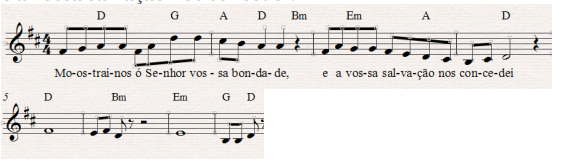 9aQuero ouvir o que o Senhor irá falar:*9bé a paz que ele vai anunciar.10Está perto a salvação dos que o temem,*e a glória habitará em nossa terra.R.11A verdade e o amor se encontrarão,*a justiça e a paz se abraçarão;12da terra brotará a fidelidade,*e a justiça olhará dos altos céus.R.13O Senhor nos dará tudo o que é bom,*e a nossa terra nos dará suas colheitas;14a justiça andará na sua frente*.e a salvação há de seguir os passos seus.